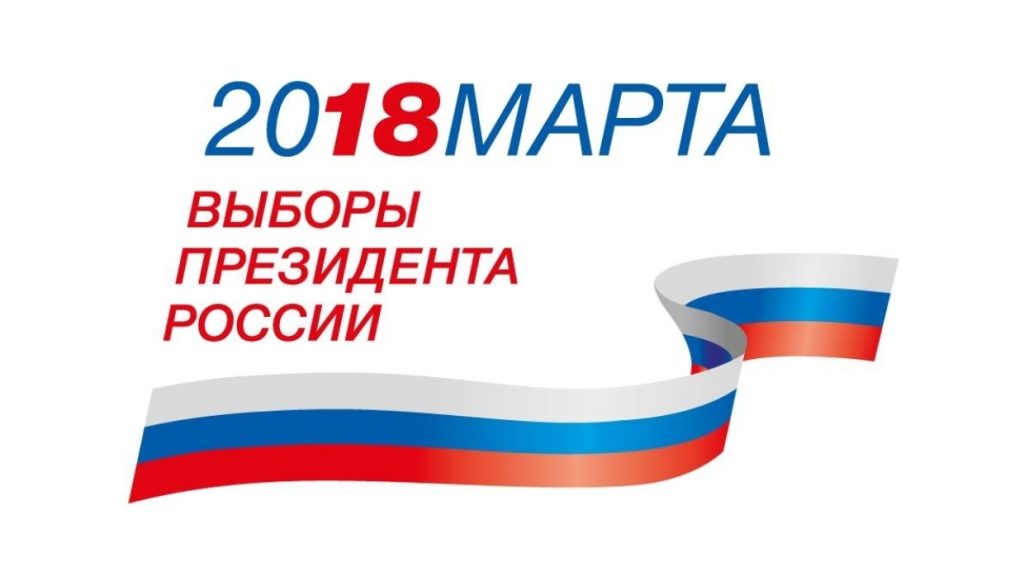 ПРЕЗИДЕНТА ПОРА ВЫБИРАТЬ?ТАК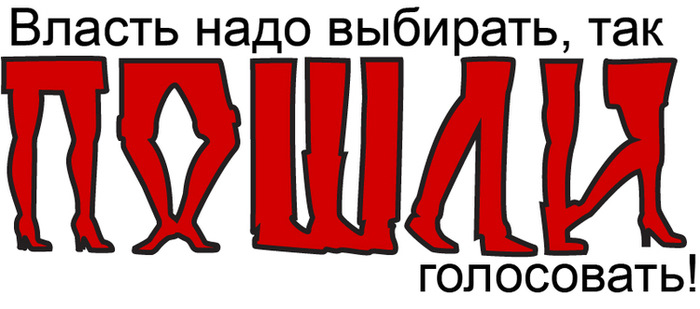 ГОЛОСОВАТЬ!